618909, Пермский край, г.Лысьва, ул.Аликина, д.43, 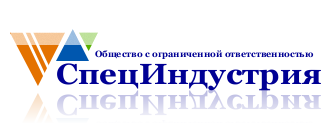 ИНН 5918998790, КПП 591801001, ОГРН 1145958026103Р/счет 40702810449230090671 в ОАО «Сбербанк России» г.Пермь К/счет 30101810900000000603, БИК 045773603                                                                                                     Тел. (34249) 6-65-55, 6-99-95 e-mail: office@specindustria.ru ОПРОСНЫЙ ЛИСТ НА ВИНТОВОЙ КОНВЕЙЕРГеометрическая схема винтового конвейераДанные о заказчикеДанные о заказчикеНаименование организацииАдрес (юридический и фактический)Телефон/факс e-mailДолжностьКонтактное лицоХарактеристики конвейераХарактеристики конвейераМарка конвейераКоличество, шт.Диаметр винта, мШаг винта, т/чИсполнение винтаНаправление движения продуктаУгол наклонаХарактеристика транспортируемого грузаХарактеристика транспортируемого грузаНаименованиеПроизводительность, т/чНасыпной вес продукта, т/ м3Привод (мотор-редуктор, электродвигатель+редуктор)Мощность, кВтЧастота вращения, об/минУсловия работыУсловия работыНа открытом воздухе, в отапливаемом , не отапливаемом помещенииДиапазон температуры окружающего воздухаВлажность окружающего воздуха, %Дополнительные требования